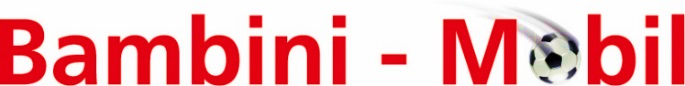    Diese Checkliste bitte ausgefüllt per Mail, Fax oder Post an folgende Kontaktdaten senden. Schule                  Kindergarten Schule                  KindergartenVereinVereinNameNameAdresse Schule/Kinder-gartenAdresse Platz/ HalleAnsprech-partner/inAnsprech-partner/inTelefonTelefonMobilMobilE-MailE-MailAktionstag in Schule / KindergartenAktionstag in Schule / KindergartenWunschtermin mit UhrzeitWo befindet sich die Halle?Ausstattung (bitte Kreuzchen setzten)sehr gut gut weniger gut Anzahl Helfer und Kinder„Schnuppertraining“ im Verein„Schnuppertraining“ im VereinWunschtermin mit UhrzeitRasenplatz       Kunstrasenplatz       Hartplatz       HalleRasenplatz       Kunstrasenplatz       Hartplatz       HalleAnzahl Helfer und Kinder